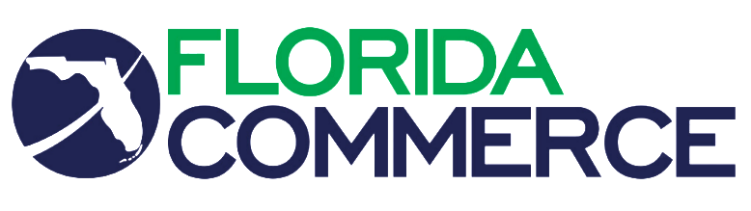 OPS WORK ASSIGNMENT SHEETOPS WORK ASSIGNMENT SHEETOPS WORK ASSIGNMENT SHEETOPS WORK ASSIGNMENT SHEETOPS WORK ASSIGNMENT SHEETOPS WORK ASSIGNMENT SHEETOPS WORK ASSIGNMENT SHEETOPS WORK ASSIGNMENT SHEETOPS WORK ASSIGNMENT SHEETOPS WORK ASSIGNMENT SHEETOPS WORK ASSIGNMENT SHEETOPS WORK ASSIGNMENT SHEETOPS WORK ASSIGNMENT SHEETOPS WORK ASSIGNMENT SHEETOPS WORK ASSIGNMENT SHEETOPS WORK ASSIGNMENT SHEETOPS WORK ASSIGNMENT SHEETOPS WORK ASSIGNMENT SHEETOPS WORK ASSIGNMENT SHEETOPS WORK ASSIGNMENT SHEETOPS WORK ASSIGNMENT SHEETOPS WORK ASSIGNMENT SHEETOPS WORK ASSIGNMENT SHEETOPS WORK ASSIGNMENT SHEETOPS WORK ASSIGNMENT SHEETOPS WORK ASSIGNMENT SHEETOPS WORK ASSIGNMENT SHEETOPS WORK ASSIGNMENT SHEETOPS WORK ASSIGNMENT SHEETOPS WORK ASSIGNMENT SHEET1.PROCESS AREA:PROCESS AREA:PROCESS AREA:PROCESS AREA:PROCESS AREA:PROCESS AREA:PROCESS AREA:PROCESS AREA:PROCESS AREA:PROCESS AREA:PROCESS AREA:PROCESS AREA:PROCESS AREA:PROCESS AREA:7.7.7.EMPLOYEE NAME:EMPLOYEE NAME:EMPLOYEE NAME:EMPLOYEE NAME:EMPLOYEE NAME:EMPLOYEE NAME:EMPLOYEE NAME:EMPLOYEE NAME:EMPLOYEE NAME:EMPLOYEE NAME:EMPLOYEE NAME:EMPLOYEE NAME:Department of CommerceDepartment of CommerceDepartment of CommerceDepartment of CommerceDepartment of CommerceDepartment of CommerceDepartment of CommerceDepartment of CommerceDepartment of CommerceDepartment of CommerceDepartment of CommerceDepartment of CommerceDepartment of CommerceDepartment of Commerce2.PROCESS UNIT:PROCESS UNIT:PROCESS UNIT:PROCESS UNIT:PROCESS UNIT:PROCESS UNIT:PROCESS UNIT:PROCESS UNIT:PROCESS UNIT:PROCESS UNIT:PROCESS UNIT:PROCESS UNIT:PROCESS UNIT:PROCESS UNIT:8.8.8.SOCIAL SECURITY NUMBER:SOCIAL SECURITY NUMBER:SOCIAL SECURITY NUMBER:SOCIAL SECURITY NUMBER:SOCIAL SECURITY NUMBER:SOCIAL SECURITY NUMBER:SOCIAL SECURITY NUMBER:SOCIAL SECURITY NUMBER:SOCIAL SECURITY NUMBER:SOCIAL SECURITY NUMBER:SOCIAL SECURITY NUMBER:SOCIAL SECURITY NUMBER:3.SECTION:SECTION:SECTION:SECTION:SECTION:SECTION:SECTION:SECTION:SECTION:SECTION:SECTION:SECTION:SECTION:SECTION:9.9.9.COMPARABLE CAREER SERVICE CLASS:COMPARABLE CAREER SERVICE CLASS:COMPARABLE CAREER SERVICE CLASS:COMPARABLE CAREER SERVICE CLASS:COMPARABLE CAREER SERVICE CLASS:COMPARABLE CAREER SERVICE CLASS:COMPARABLE CAREER SERVICE CLASS:COMPARABLE CAREER SERVICE CLASS:COMPARABLE CAREER SERVICE CLASS:COMPARABLE CAREER SERVICE CLASS:COMPARABLE CAREER SERVICE CLASS:COMPARABLE CAREER SERVICE CLASS:4.SUBSECTION:SUBSECTION:SUBSECTION:SUBSECTION:SUBSECTION:SUBSECTION:SUBSECTION:SUBSECTION:SUBSECTION:SUBSECTION:SUBSECTION:SUBSECTION:SUBSECTION:SUBSECTION:10.10.10.LOCATION NUMBER:LOCATION NUMBER:LOCATION NUMBER:LOCATION NUMBER:LOCATION NUMBER:LOCATION NUMBER:LOCATION NUMBER:LOCATION NUMBER:LOCATION NUMBER:LOCATION NUMBER:LOCATION NUMBER:LOCATION NUMBER:5.COUNTY:COUNTY:COUNTY:COUNTY:COUNTY:COUNTY:COUNTY:COUNTY:COUNTY:COUNTY:COUNTY:COUNTY:COUNTY:COUNTY:11.11.11.POSITION NUMBER:POSITION NUMBER:POSITION NUMBER:POSITION NUMBER:POSITION NUMBER:POSITION NUMBER:POSITION NUMBER:POSITION NUMBER:POSITION NUMBER:POSITION NUMBER:POSITION NUMBER:POSITION NUMBER:6.CITY:CITY:CITY:CITY:CITY:CITY:CITY:CITY:CITY:CITY:CITY:CITY:CITY:CITY:12.12.12.COMMENTS:COMMENTS:COMMENTS:COMMENTS:COMMENTS:COMMENTS:COMMENTS:COMMENTS:COMMENTS:COMMENTS:COMMENTS:COMMENTS:13.Funding Source:           Grant Number:            Percent         		Grant Number:          Percent                                              Grant Number:           Percent         		Grant Number:          Percent      Funding Source:           Grant Number:            Percent         		Grant Number:          Percent                                              Grant Number:           Percent         		Grant Number:          Percent      Funding Source:           Grant Number:            Percent         		Grant Number:          Percent                                              Grant Number:           Percent         		Grant Number:          Percent      Funding Source:           Grant Number:            Percent         		Grant Number:          Percent                                              Grant Number:           Percent         		Grant Number:          Percent      Funding Source:           Grant Number:            Percent         		Grant Number:          Percent                                              Grant Number:           Percent         		Grant Number:          Percent      Funding Source:           Grant Number:            Percent         		Grant Number:          Percent                                              Grant Number:           Percent         		Grant Number:          Percent      Funding Source:           Grant Number:            Percent         		Grant Number:          Percent                                              Grant Number:           Percent         		Grant Number:          Percent      Funding Source:           Grant Number:            Percent         		Grant Number:          Percent                                              Grant Number:           Percent         		Grant Number:          Percent      Funding Source:           Grant Number:            Percent         		Grant Number:          Percent                                              Grant Number:           Percent         		Grant Number:          Percent      Funding Source:           Grant Number:            Percent         		Grant Number:          Percent                                              Grant Number:           Percent         		Grant Number:          Percent      Funding Source:           Grant Number:            Percent         		Grant Number:          Percent                                              Grant Number:           Percent         		Grant Number:          Percent      Funding Source:           Grant Number:            Percent         		Grant Number:          Percent                                              Grant Number:           Percent         		Grant Number:          Percent      Funding Source:           Grant Number:            Percent         		Grant Number:          Percent                                              Grant Number:           Percent         		Grant Number:          Percent      Funding Source:           Grant Number:            Percent         		Grant Number:          Percent                                              Grant Number:           Percent         		Grant Number:          Percent      Funding Source:           Grant Number:            Percent         		Grant Number:          Percent                                              Grant Number:           Percent         		Grant Number:          Percent      Funding Source:           Grant Number:            Percent         		Grant Number:          Percent                                              Grant Number:           Percent         		Grant Number:          Percent      Funding Source:           Grant Number:            Percent         		Grant Number:          Percent                                              Grant Number:           Percent         		Grant Number:          Percent      Funding Source:           Grant Number:            Percent         		Grant Number:          Percent                                              Grant Number:           Percent         		Grant Number:          Percent      Funding Source:           Grant Number:            Percent         		Grant Number:          Percent                                              Grant Number:           Percent         		Grant Number:          Percent      Funding Source:           Grant Number:            Percent         		Grant Number:          Percent                                              Grant Number:           Percent         		Grant Number:          Percent      Funding Source:           Grant Number:            Percent         		Grant Number:          Percent                                              Grant Number:           Percent         		Grant Number:          Percent      Funding Source:           Grant Number:            Percent         		Grant Number:          Percent                                              Grant Number:           Percent         		Grant Number:          Percent      Funding Source:           Grant Number:            Percent         		Grant Number:          Percent                                              Grant Number:           Percent         		Grant Number:          Percent      Funding Source:           Grant Number:            Percent         		Grant Number:          Percent                                              Grant Number:           Percent         		Grant Number:          Percent      Funding Source:           Grant Number:            Percent         		Grant Number:          Percent                                              Grant Number:           Percent         		Grant Number:          Percent      Funding Source:           Grant Number:            Percent         		Grant Number:          Percent                                              Grant Number:           Percent         		Grant Number:          Percent      Funding Source:           Grant Number:            Percent         		Grant Number:          Percent                                              Grant Number:           Percent         		Grant Number:          Percent      Funding Source:           Grant Number:            Percent         		Grant Number:          Percent                                              Grant Number:           Percent         		Grant Number:          Percent      Funding Source:           Grant Number:            Percent         		Grant Number:          Percent                                              Grant Number:           Percent         		Grant Number:          Percent      14.PREVIOUS OPS EMPLOYMENT WITH DEO:PREVIOUS OPS EMPLOYMENT WITH DEO:PREVIOUS OPS EMPLOYMENT WITH DEO:PREVIOUS OPS EMPLOYMENT WITH DEO:PREVIOUS OPS EMPLOYMENT WITH DEO:PREVIOUS OPS EMPLOYMENT WITH DEO:PREVIOUS OPS EMPLOYMENT WITH DEO:PREVIOUS OPS EMPLOYMENT WITH DEO:PREVIOUS OPS EMPLOYMENT WITH DEO:PREVIOUS OPS EMPLOYMENT WITH DEO:PREVIOUS OPS EMPLOYMENT WITH DEO:PREVIOUS OPS EMPLOYMENT WITH DEO:PREVIOUS OPS EMPLOYMENT WITH DEO:PREVIOUS OPS EMPLOYMENT WITH DEO:PREVIOUS OPS EMPLOYMENT WITH DEO:PREVIOUS OPS EMPLOYMENT WITH DEO:PREVIOUS OPS EMPLOYMENT WITH DEO:PREVIOUS OPS EMPLOYMENT WITH DEO:PREVIOUS OPS EMPLOYMENT WITH DEO:PREVIOUS OPS EMPLOYMENT WITH DEO:PREVIOUS OPS EMPLOYMENT WITH DEO:PREVIOUS OPS EMPLOYMENT WITH DEO:PREVIOUS OPS EMPLOYMENT WITH DEO:PREVIOUS OPS EMPLOYMENT WITH DEO:PREVIOUS OPS EMPLOYMENT WITH DEO:PREVIOUS OPS EMPLOYMENT WITH DEO:PREVIOUS OPS EMPLOYMENT WITH DEO:PREVIOUS OPS EMPLOYMENT WITH DEO:PREVIOUS OPS EMPLOYMENT WITH DEO:FROM:FROM:TO:TO:TO:TO:FROM:FROM:FROM:TO:TO:15.PERIOD OF EMPLOYMENT:PERIOD OF EMPLOYMENT:PERIOD OF EMPLOYMENT:PERIOD OF EMPLOYMENT:PERIOD OF EMPLOYMENT:PERIOD OF EMPLOYMENT:PERIOD OF EMPLOYMENT:PERIOD OF EMPLOYMENT:PERIOD OF EMPLOYMENT:PERIOD OF EMPLOYMENT:PERIOD OF EMPLOYMENT:PERIOD OF EMPLOYMENT:PERIOD OF EMPLOYMENT:PERIOD OF EMPLOYMENT:PERIOD OF EMPLOYMENT:PERIOD OF EMPLOYMENT:PERIOD OF EMPLOYMENT:PERIOD OF EMPLOYMENT:PERIOD OF EMPLOYMENT:PERIOD OF EMPLOYMENT:PERIOD OF EMPLOYMENT:PERIOD OF EMPLOYMENT:PERIOD OF EMPLOYMENT:PERIOD OF EMPLOYMENT:PERIOD OF EMPLOYMENT:PERIOD OF EMPLOYMENT:PERIOD OF EMPLOYMENT:PERIOD OF EMPLOYMENT:PERIOD OF EMPLOYMENT:FROM:FROM:TO:TO:TO:TO:PART TIMEPART TIMEPART TIMEFULL TIME/HOURS PER WEEKFULL TIME/HOURS PER WEEKFULL TIME/HOURS PER WEEKFULL TIME/HOURS PER WEEKFULL TIME/HOURS PER WEEKFULL TIME/HOURS PER WEEKFULL TIME/HOURS PER WEEKWILL THIS APPOINTMENT EXCEED 90 DAYS?WILL THIS APPOINTMENT EXCEED 90 DAYS?WILL THIS APPOINTMENT EXCEED 90 DAYS?WILL THIS APPOINTMENT EXCEED 90 DAYS?WILL THIS APPOINTMENT EXCEED 90 DAYS?WILL THIS APPOINTMENT EXCEED 90 DAYS?WILL THIS APPOINTMENT EXCEED 90 DAYS?WILL THIS APPOINTMENT EXCEED 90 DAYS?WILL THIS APPOINTMENT EXCEED 90 DAYS?WILL THIS APPOINTMENT EXCEED 90 DAYS?WILL THIS APPOINTMENT EXCEED 90 DAYS?WILL THIS APPOINTMENT EXCEED 90 DAYS?WILL THIS APPOINTMENT EXCEED 90 DAYS?YESYESYESNONONONONONONO16.OPS EMPLOYMENT CATEGORY:OPS EMPLOYMENT CATEGORY:OPS EMPLOYMENT CATEGORY:OPS EMPLOYMENT CATEGORY:OPS EMPLOYMENT CATEGORY:OPS EMPLOYMENT CATEGORY:OPS EMPLOYMENT CATEGORY:OPS EMPLOYMENT CATEGORY:OPS EMPLOYMENT CATEGORY:OPS EMPLOYMENT CATEGORY:OPS EMPLOYMENT CATEGORY:OPS EMPLOYMENT CATEGORY:OPS EMPLOYMENT CATEGORY:OPS EMPLOYMENT CATEGORY:OPS EMPLOYMENT CATEGORY:OPS EMPLOYMENT CATEGORY:OPS EMPLOYMENT CATEGORY:OPS EMPLOYMENT CATEGORY:OPS EMPLOYMENT CATEGORY:OPS EMPLOYMENT CATEGORY:OPS EMPLOYMENT CATEGORY:OPS EMPLOYMENT CATEGORY:OPS EMPLOYMENT CATEGORY:OPS EMPLOYMENT CATEGORY:OPS EMPLOYMENT CATEGORY:OPS EMPLOYMENT CATEGORY:OPS EMPLOYMENT CATEGORY:OPS EMPLOYMENT CATEGORY:OPS EMPLOYMENT CATEGORY:TEMPORARYTEMPORARYTEMPORARYCONSULTANTCONSULTANTCONSULTANTCONSULTANTSUMMER YOUTH STUDENT ORGRADUATE ASSISTANTSUMMER YOUTH STUDENT ORGRADUATE ASSISTANTSUMMER YOUTH STUDENT ORGRADUATE ASSISTANTSUMMER YOUTH STUDENT ORGRADUATE ASSISTANTSUMMER YOUTH STUDENT ORGRADUATE ASSISTANTSUMMER YOUTH STUDENT ORGRADUATE ASSISTANTSUMMER YOUTH STUDENT ORGRADUATE ASSISTANTSUMMER YOUTH STUDENT ORGRADUATE ASSISTANTSUMMER YOUTH STUDENT ORGRADUATE ASSISTANTSUMMER YOUTH STUDENT ORGRADUATE ASSISTANTCOOP-EDUCATION STUDENTCOOP-EDUCATION STUDENTCOOP-EDUCATION STUDENTCOOP-EDUCATION STUDENTCOOP-EDUCATION STUDENT17.JUSTIFICATION:JUSTIFICATION:JUSTIFICATION:JUSTIFICATION:JUSTIFICATION:JUSTIFICATION:JUSTIFICATION:JUSTIFICATION:JUSTIFICATION:JUSTIFICATION:JUSTIFICATION:JUSTIFICATION:JUSTIFICATION:JUSTIFICATION:JUSTIFICATION:JUSTIFICATION:JUSTIFICATION:JUSTIFICATION:JUSTIFICATION:JUSTIFICATION:JUSTIFICATION:JUSTIFICATION:JUSTIFICATION:JUSTIFICATION:JUSTIFICATION:JUSTIFICATION:JUSTIFICATION:JUSTIFICATION:JUSTIFICATION:18.DUTIES AND RESPONSIBILITIES:DUTIES AND RESPONSIBILITIES:DUTIES AND RESPONSIBILITIES:DUTIES AND RESPONSIBILITIES:DUTIES AND RESPONSIBILITIES:DUTIES AND RESPONSIBILITIES:DUTIES AND RESPONSIBILITIES:DUTIES AND RESPONSIBILITIES:DUTIES AND RESPONSIBILITIES:DUTIES AND RESPONSIBILITIES:DUTIES AND RESPONSIBILITIES:DUTIES AND RESPONSIBILITIES:DUTIES AND RESPONSIBILITIES:DUTIES AND RESPONSIBILITIES:DUTIES AND RESPONSIBILITIES:DUTIES AND RESPONSIBILITIES:DUTIES AND RESPONSIBILITIES:DUTIES AND RESPONSIBILITIES:DUTIES AND RESPONSIBILITIES:DUTIES AND RESPONSIBILITIES:DUTIES AND RESPONSIBILITIES:DUTIES AND RESPONSIBILITIES:DUTIES AND RESPONSIBILITIES:DUTIES AND RESPONSIBILITIES:DUTIES AND RESPONSIBILITIES:DUTIES AND RESPONSIBILITIES:DUTIES AND RESPONSIBILITIES:DUTIES AND RESPONSIBILITIES:DUTIES AND RESPONSIBILITIES:19.I HEREBY CERTIFY THAT THE INFORMATION SUPPLIED ABOVE IS CORRECT, THAT THE DUTIES AND RESPONSIBILITES DESCRIBED ARE ACCURATE AND THAT A COPY OF THIS FORM AND THE TERMS AND CONDITIONS OF OTHER PERSONAL SERVICES EMPLOYMENT HAVE BEEN FURNISHED TO THE EMPLOYEE.  I FURTHER CERTIFY THAT THIS OPS EMPLOYEE WILL NOT BE PERFORMING THE DUTIES OF ANY VACANT, AUTHORIZED, OR ESTABLISHED POSITION.I HEREBY CERTIFY THAT THE INFORMATION SUPPLIED ABOVE IS CORRECT, THAT THE DUTIES AND RESPONSIBILITES DESCRIBED ARE ACCURATE AND THAT A COPY OF THIS FORM AND THE TERMS AND CONDITIONS OF OTHER PERSONAL SERVICES EMPLOYMENT HAVE BEEN FURNISHED TO THE EMPLOYEE.  I FURTHER CERTIFY THAT THIS OPS EMPLOYEE WILL NOT BE PERFORMING THE DUTIES OF ANY VACANT, AUTHORIZED, OR ESTABLISHED POSITION.I HEREBY CERTIFY THAT THE INFORMATION SUPPLIED ABOVE IS CORRECT, THAT THE DUTIES AND RESPONSIBILITES DESCRIBED ARE ACCURATE AND THAT A COPY OF THIS FORM AND THE TERMS AND CONDITIONS OF OTHER PERSONAL SERVICES EMPLOYMENT HAVE BEEN FURNISHED TO THE EMPLOYEE.  I FURTHER CERTIFY THAT THIS OPS EMPLOYEE WILL NOT BE PERFORMING THE DUTIES OF ANY VACANT, AUTHORIZED, OR ESTABLISHED POSITION.I HEREBY CERTIFY THAT THE INFORMATION SUPPLIED ABOVE IS CORRECT, THAT THE DUTIES AND RESPONSIBILITES DESCRIBED ARE ACCURATE AND THAT A COPY OF THIS FORM AND THE TERMS AND CONDITIONS OF OTHER PERSONAL SERVICES EMPLOYMENT HAVE BEEN FURNISHED TO THE EMPLOYEE.  I FURTHER CERTIFY THAT THIS OPS EMPLOYEE WILL NOT BE PERFORMING THE DUTIES OF ANY VACANT, AUTHORIZED, OR ESTABLISHED POSITION.I HEREBY CERTIFY THAT THE INFORMATION SUPPLIED ABOVE IS CORRECT, THAT THE DUTIES AND RESPONSIBILITES DESCRIBED ARE ACCURATE AND THAT A COPY OF THIS FORM AND THE TERMS AND CONDITIONS OF OTHER PERSONAL SERVICES EMPLOYMENT HAVE BEEN FURNISHED TO THE EMPLOYEE.  I FURTHER CERTIFY THAT THIS OPS EMPLOYEE WILL NOT BE PERFORMING THE DUTIES OF ANY VACANT, AUTHORIZED, OR ESTABLISHED POSITION.I HEREBY CERTIFY THAT THE INFORMATION SUPPLIED ABOVE IS CORRECT, THAT THE DUTIES AND RESPONSIBILITES DESCRIBED ARE ACCURATE AND THAT A COPY OF THIS FORM AND THE TERMS AND CONDITIONS OF OTHER PERSONAL SERVICES EMPLOYMENT HAVE BEEN FURNISHED TO THE EMPLOYEE.  I FURTHER CERTIFY THAT THIS OPS EMPLOYEE WILL NOT BE PERFORMING THE DUTIES OF ANY VACANT, AUTHORIZED, OR ESTABLISHED POSITION.I HEREBY CERTIFY THAT THE INFORMATION SUPPLIED ABOVE IS CORRECT, THAT THE DUTIES AND RESPONSIBILITES DESCRIBED ARE ACCURATE AND THAT A COPY OF THIS FORM AND THE TERMS AND CONDITIONS OF OTHER PERSONAL SERVICES EMPLOYMENT HAVE BEEN FURNISHED TO THE EMPLOYEE.  I FURTHER CERTIFY THAT THIS OPS EMPLOYEE WILL NOT BE PERFORMING THE DUTIES OF ANY VACANT, AUTHORIZED, OR ESTABLISHED POSITION.I HEREBY CERTIFY THAT THE INFORMATION SUPPLIED ABOVE IS CORRECT, THAT THE DUTIES AND RESPONSIBILITES DESCRIBED ARE ACCURATE AND THAT A COPY OF THIS FORM AND THE TERMS AND CONDITIONS OF OTHER PERSONAL SERVICES EMPLOYMENT HAVE BEEN FURNISHED TO THE EMPLOYEE.  I FURTHER CERTIFY THAT THIS OPS EMPLOYEE WILL NOT BE PERFORMING THE DUTIES OF ANY VACANT, AUTHORIZED, OR ESTABLISHED POSITION.I HEREBY CERTIFY THAT THE INFORMATION SUPPLIED ABOVE IS CORRECT, THAT THE DUTIES AND RESPONSIBILITES DESCRIBED ARE ACCURATE AND THAT A COPY OF THIS FORM AND THE TERMS AND CONDITIONS OF OTHER PERSONAL SERVICES EMPLOYMENT HAVE BEEN FURNISHED TO THE EMPLOYEE.  I FURTHER CERTIFY THAT THIS OPS EMPLOYEE WILL NOT BE PERFORMING THE DUTIES OF ANY VACANT, AUTHORIZED, OR ESTABLISHED POSITION.I HEREBY CERTIFY THAT THE INFORMATION SUPPLIED ABOVE IS CORRECT, THAT THE DUTIES AND RESPONSIBILITES DESCRIBED ARE ACCURATE AND THAT A COPY OF THIS FORM AND THE TERMS AND CONDITIONS OF OTHER PERSONAL SERVICES EMPLOYMENT HAVE BEEN FURNISHED TO THE EMPLOYEE.  I FURTHER CERTIFY THAT THIS OPS EMPLOYEE WILL NOT BE PERFORMING THE DUTIES OF ANY VACANT, AUTHORIZED, OR ESTABLISHED POSITION.I HEREBY CERTIFY THAT THE INFORMATION SUPPLIED ABOVE IS CORRECT, THAT THE DUTIES AND RESPONSIBILITES DESCRIBED ARE ACCURATE AND THAT A COPY OF THIS FORM AND THE TERMS AND CONDITIONS OF OTHER PERSONAL SERVICES EMPLOYMENT HAVE BEEN FURNISHED TO THE EMPLOYEE.  I FURTHER CERTIFY THAT THIS OPS EMPLOYEE WILL NOT BE PERFORMING THE DUTIES OF ANY VACANT, AUTHORIZED, OR ESTABLISHED POSITION.I HEREBY CERTIFY THAT THE INFORMATION SUPPLIED ABOVE IS CORRECT, THAT THE DUTIES AND RESPONSIBILITES DESCRIBED ARE ACCURATE AND THAT A COPY OF THIS FORM AND THE TERMS AND CONDITIONS OF OTHER PERSONAL SERVICES EMPLOYMENT HAVE BEEN FURNISHED TO THE EMPLOYEE.  I FURTHER CERTIFY THAT THIS OPS EMPLOYEE WILL NOT BE PERFORMING THE DUTIES OF ANY VACANT, AUTHORIZED, OR ESTABLISHED POSITION.I HEREBY CERTIFY THAT THE INFORMATION SUPPLIED ABOVE IS CORRECT, THAT THE DUTIES AND RESPONSIBILITES DESCRIBED ARE ACCURATE AND THAT A COPY OF THIS FORM AND THE TERMS AND CONDITIONS OF OTHER PERSONAL SERVICES EMPLOYMENT HAVE BEEN FURNISHED TO THE EMPLOYEE.  I FURTHER CERTIFY THAT THIS OPS EMPLOYEE WILL NOT BE PERFORMING THE DUTIES OF ANY VACANT, AUTHORIZED, OR ESTABLISHED POSITION.I HEREBY CERTIFY THAT THE INFORMATION SUPPLIED ABOVE IS CORRECT, THAT THE DUTIES AND RESPONSIBILITES DESCRIBED ARE ACCURATE AND THAT A COPY OF THIS FORM AND THE TERMS AND CONDITIONS OF OTHER PERSONAL SERVICES EMPLOYMENT HAVE BEEN FURNISHED TO THE EMPLOYEE.  I FURTHER CERTIFY THAT THIS OPS EMPLOYEE WILL NOT BE PERFORMING THE DUTIES OF ANY VACANT, AUTHORIZED, OR ESTABLISHED POSITION.I HEREBY CERTIFY THAT THE INFORMATION SUPPLIED ABOVE IS CORRECT, THAT THE DUTIES AND RESPONSIBILITES DESCRIBED ARE ACCURATE AND THAT A COPY OF THIS FORM AND THE TERMS AND CONDITIONS OF OTHER PERSONAL SERVICES EMPLOYMENT HAVE BEEN FURNISHED TO THE EMPLOYEE.  I FURTHER CERTIFY THAT THIS OPS EMPLOYEE WILL NOT BE PERFORMING THE DUTIES OF ANY VACANT, AUTHORIZED, OR ESTABLISHED POSITION.I HEREBY CERTIFY THAT THE INFORMATION SUPPLIED ABOVE IS CORRECT, THAT THE DUTIES AND RESPONSIBILITES DESCRIBED ARE ACCURATE AND THAT A COPY OF THIS FORM AND THE TERMS AND CONDITIONS OF OTHER PERSONAL SERVICES EMPLOYMENT HAVE BEEN FURNISHED TO THE EMPLOYEE.  I FURTHER CERTIFY THAT THIS OPS EMPLOYEE WILL NOT BE PERFORMING THE DUTIES OF ANY VACANT, AUTHORIZED, OR ESTABLISHED POSITION.I HEREBY CERTIFY THAT THE INFORMATION SUPPLIED ABOVE IS CORRECT, THAT THE DUTIES AND RESPONSIBILITES DESCRIBED ARE ACCURATE AND THAT A COPY OF THIS FORM AND THE TERMS AND CONDITIONS OF OTHER PERSONAL SERVICES EMPLOYMENT HAVE BEEN FURNISHED TO THE EMPLOYEE.  I FURTHER CERTIFY THAT THIS OPS EMPLOYEE WILL NOT BE PERFORMING THE DUTIES OF ANY VACANT, AUTHORIZED, OR ESTABLISHED POSITION.I HEREBY CERTIFY THAT THE INFORMATION SUPPLIED ABOVE IS CORRECT, THAT THE DUTIES AND RESPONSIBILITES DESCRIBED ARE ACCURATE AND THAT A COPY OF THIS FORM AND THE TERMS AND CONDITIONS OF OTHER PERSONAL SERVICES EMPLOYMENT HAVE BEEN FURNISHED TO THE EMPLOYEE.  I FURTHER CERTIFY THAT THIS OPS EMPLOYEE WILL NOT BE PERFORMING THE DUTIES OF ANY VACANT, AUTHORIZED, OR ESTABLISHED POSITION.I HEREBY CERTIFY THAT THE INFORMATION SUPPLIED ABOVE IS CORRECT, THAT THE DUTIES AND RESPONSIBILITES DESCRIBED ARE ACCURATE AND THAT A COPY OF THIS FORM AND THE TERMS AND CONDITIONS OF OTHER PERSONAL SERVICES EMPLOYMENT HAVE BEEN FURNISHED TO THE EMPLOYEE.  I FURTHER CERTIFY THAT THIS OPS EMPLOYEE WILL NOT BE PERFORMING THE DUTIES OF ANY VACANT, AUTHORIZED, OR ESTABLISHED POSITION.I HEREBY CERTIFY THAT THE INFORMATION SUPPLIED ABOVE IS CORRECT, THAT THE DUTIES AND RESPONSIBILITES DESCRIBED ARE ACCURATE AND THAT A COPY OF THIS FORM AND THE TERMS AND CONDITIONS OF OTHER PERSONAL SERVICES EMPLOYMENT HAVE BEEN FURNISHED TO THE EMPLOYEE.  I FURTHER CERTIFY THAT THIS OPS EMPLOYEE WILL NOT BE PERFORMING THE DUTIES OF ANY VACANT, AUTHORIZED, OR ESTABLISHED POSITION.I HEREBY CERTIFY THAT THE INFORMATION SUPPLIED ABOVE IS CORRECT, THAT THE DUTIES AND RESPONSIBILITES DESCRIBED ARE ACCURATE AND THAT A COPY OF THIS FORM AND THE TERMS AND CONDITIONS OF OTHER PERSONAL SERVICES EMPLOYMENT HAVE BEEN FURNISHED TO THE EMPLOYEE.  I FURTHER CERTIFY THAT THIS OPS EMPLOYEE WILL NOT BE PERFORMING THE DUTIES OF ANY VACANT, AUTHORIZED, OR ESTABLISHED POSITION.I HEREBY CERTIFY THAT THE INFORMATION SUPPLIED ABOVE IS CORRECT, THAT THE DUTIES AND RESPONSIBILITES DESCRIBED ARE ACCURATE AND THAT A COPY OF THIS FORM AND THE TERMS AND CONDITIONS OF OTHER PERSONAL SERVICES EMPLOYMENT HAVE BEEN FURNISHED TO THE EMPLOYEE.  I FURTHER CERTIFY THAT THIS OPS EMPLOYEE WILL NOT BE PERFORMING THE DUTIES OF ANY VACANT, AUTHORIZED, OR ESTABLISHED POSITION.I HEREBY CERTIFY THAT THE INFORMATION SUPPLIED ABOVE IS CORRECT, THAT THE DUTIES AND RESPONSIBILITES DESCRIBED ARE ACCURATE AND THAT A COPY OF THIS FORM AND THE TERMS AND CONDITIONS OF OTHER PERSONAL SERVICES EMPLOYMENT HAVE BEEN FURNISHED TO THE EMPLOYEE.  I FURTHER CERTIFY THAT THIS OPS EMPLOYEE WILL NOT BE PERFORMING THE DUTIES OF ANY VACANT, AUTHORIZED, OR ESTABLISHED POSITION.I HEREBY CERTIFY THAT THE INFORMATION SUPPLIED ABOVE IS CORRECT, THAT THE DUTIES AND RESPONSIBILITES DESCRIBED ARE ACCURATE AND THAT A COPY OF THIS FORM AND THE TERMS AND CONDITIONS OF OTHER PERSONAL SERVICES EMPLOYMENT HAVE BEEN FURNISHED TO THE EMPLOYEE.  I FURTHER CERTIFY THAT THIS OPS EMPLOYEE WILL NOT BE PERFORMING THE DUTIES OF ANY VACANT, AUTHORIZED, OR ESTABLISHED POSITION.I HEREBY CERTIFY THAT THE INFORMATION SUPPLIED ABOVE IS CORRECT, THAT THE DUTIES AND RESPONSIBILITES DESCRIBED ARE ACCURATE AND THAT A COPY OF THIS FORM AND THE TERMS AND CONDITIONS OF OTHER PERSONAL SERVICES EMPLOYMENT HAVE BEEN FURNISHED TO THE EMPLOYEE.  I FURTHER CERTIFY THAT THIS OPS EMPLOYEE WILL NOT BE PERFORMING THE DUTIES OF ANY VACANT, AUTHORIZED, OR ESTABLISHED POSITION.I HEREBY CERTIFY THAT THE INFORMATION SUPPLIED ABOVE IS CORRECT, THAT THE DUTIES AND RESPONSIBILITES DESCRIBED ARE ACCURATE AND THAT A COPY OF THIS FORM AND THE TERMS AND CONDITIONS OF OTHER PERSONAL SERVICES EMPLOYMENT HAVE BEEN FURNISHED TO THE EMPLOYEE.  I FURTHER CERTIFY THAT THIS OPS EMPLOYEE WILL NOT BE PERFORMING THE DUTIES OF ANY VACANT, AUTHORIZED, OR ESTABLISHED POSITION.I HEREBY CERTIFY THAT THE INFORMATION SUPPLIED ABOVE IS CORRECT, THAT THE DUTIES AND RESPONSIBILITES DESCRIBED ARE ACCURATE AND THAT A COPY OF THIS FORM AND THE TERMS AND CONDITIONS OF OTHER PERSONAL SERVICES EMPLOYMENT HAVE BEEN FURNISHED TO THE EMPLOYEE.  I FURTHER CERTIFY THAT THIS OPS EMPLOYEE WILL NOT BE PERFORMING THE DUTIES OF ANY VACANT, AUTHORIZED, OR ESTABLISHED POSITION.I HEREBY CERTIFY THAT THE INFORMATION SUPPLIED ABOVE IS CORRECT, THAT THE DUTIES AND RESPONSIBILITES DESCRIBED ARE ACCURATE AND THAT A COPY OF THIS FORM AND THE TERMS AND CONDITIONS OF OTHER PERSONAL SERVICES EMPLOYMENT HAVE BEEN FURNISHED TO THE EMPLOYEE.  I FURTHER CERTIFY THAT THIS OPS EMPLOYEE WILL NOT BE PERFORMING THE DUTIES OF ANY VACANT, AUTHORIZED, OR ESTABLISHED POSITION.I HEREBY CERTIFY THAT THE INFORMATION SUPPLIED ABOVE IS CORRECT, THAT THE DUTIES AND RESPONSIBILITES DESCRIBED ARE ACCURATE AND THAT A COPY OF THIS FORM AND THE TERMS AND CONDITIONS OF OTHER PERSONAL SERVICES EMPLOYMENT HAVE BEEN FURNISHED TO THE EMPLOYEE.  I FURTHER CERTIFY THAT THIS OPS EMPLOYEE WILL NOT BE PERFORMING THE DUTIES OF ANY VACANT, AUTHORIZED, OR ESTABLISHED POSITION.REQUESTED BY:REQUESTED BY:REQUESTED BY:TITLE:TITLE:DATE:20.APPROVED BY:AUTHORIZED SIGNATUREAPPROVED BY:AUTHORIZED SIGNATUREAPPROVED BY:AUTHORIZED SIGNATUREAPPROVED BY:AUTHORIZED SIGNATUREAPPROVED BY:AUTHORIZED SIGNATUREAPPROVED BY:AUTHORIZED SIGNATUREAPPROVED BY:AUTHORIZED SIGNATUREAPPROVED BY:AUTHORIZED SIGNATURETITLE:TITLE:DATE: